REQUERIMENTO Nº 1468/2018Requer informações quanto a reforma e manutenção total no prédio da Escola Pública Municipal A.D.I. Dr. Euvaldo de Queiroz Dias localizada na Rua Goiânia, 1062 - Jardim Esmeralda Santa Bárbara D'Oeste.Senhor Presidente,Senhores Vereadores, CONSIDERANDO que o Poder Legislativo, através de seus Membros legalmente eleitos pela população, tem como uma de suas atribuições fiscalizarem o Poder Executivo no âmbito de seus atos;CONSIDERANDO que, a pedido de pais de alunos estudantes da Escola Pública Municipal A.D.I. Dr. Euvaldo de Queiroz Dias, este vereador esteve recentemente realizando visita no local, e pode constatar o estado de degradação do prédio que se encontra a referida Escola; CONSIDERANDO que, a Escola Pública Municipal A.D.I. Dr. Euvaldo de Queiroz Dias, atende hoje cerca de 800 alunos ali matriculados, e que, já a 10(dez) anos não é realizado uma reforma completa,  tanto na parte interna como na parte externa do prédio . CONSIDERANDO que, além das reclamações de pais, alunos durante a visita desse vereador estiveram relatando a situação de abandono que atualmente se encontra o prédio, e que há vários anos seus pais tem relatado o fato a Administração, porem nada é feito em relação à reforma do prédio.CONSIDERANDO que, a Escola Pública Municipal A.D.I. Dr. Euvaldo de Queiroz Dias, em 2018 foi um dos destaque pelo seu desempenho no IDEB (Índice de Desenvolvimento da Educação Básica) e é hoje uma Escola modelo, merece uma atenção especial por parte da Administração Pública Municipal, visando proporcionando aos alunos, um espaço melhor, onde possam aprender e se desenvolver. CONSIDERANDO que, a Escola Pública Municipal A.D.I. Dr. Euvaldo de Queiroz Dias encontra-se com uma estrutura precária necessitando de reforma e manutenção em todo prédio, como, limpeza, roçagem, pintura das paredes internas e externas, manutenção nas rachaduras das paredes  substituição das telhas instalado no pátio, manutenção dos bebedouros,   instalação de azulejos, pisos, troca de todo o telhado, troca de varias portas, sanitários, entre outros;CONSIDERANDO por fim que é necessário por parte do Poder Executivo Municipal promover serviços que venham ao encontro de minimizar ou sanar os problemas atuais enfrentados pela população em nosso município.REQUEIRO que, nos termos do Art. 10, Inciso X, da Lei Orgânica do município de Santa Bárbara d’Oeste, combinado com o Art. 63, Inciso IX, do mesmo diploma legal, seja oficiado o Excelentíssimo Senhor Prefeito Municipal para que encaminhe a esta Casa de Leis as seguintes informações: 1º) A Administração Pública Municipal tem conhecimento do estado de degradação que se encontra o prédio da Escola Pública Municipal A.D.I. Dr. Euvaldo de Queiroz Dias ? 2º) Existe projeto em tramitação que visa a reforma e manutenção e benfeitorias geral do prédio da Escola Pública Municipal A.D.I. Dr. Euvaldo de Queiroz Dias localizada na Rua Goiânia, 1062 - Jardim Esmeralda? 3º) Havendo projeto para reforma, manutenção e benfeitorias quando ocorrerá?4º) Não havendo projeto em tramitação, existe a possibilidade da Administração Pública Municipal, iniciar tal projeto parar reforma,  manutenção e benfeitorias no prédio? 5º) Sendo a resposta positiva ao item 4º, quando? 6º) Sendo a resposta negativa ao item 4º, justifique o motivo. 7º) A administração, chegou a enviar técnico habilitado para uma analise do prédio? 8º) Sendo a resposta negativa a item 7º, é possível a administração enviar técnico para uma breve analise do prédio?9º) Qual foi a ultima reforma e benfeitorias realizada no prédio da Escola Pública Municipal A.D.I. Dr. Euvaldo de Queiroz Dias? 10º) Na atual gestão de janeiro 2013 até outubro 2018, houve reforma,  manutenção e benfeitorias no prédio da Escola Pública Municipal A.D.I. Dr. Euvaldo de Queiroz Dias? Quais? Quando?11º) Outras informações que julgarem necessárias.Plenário “Dr. Tancredo Neves”, em 07 de novembro  de 2018.JESUS VENDEDOR-Vereador / Vice Presidente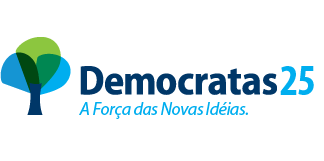 